Związek Lustracyjny Spółdzielni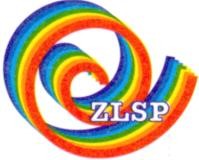 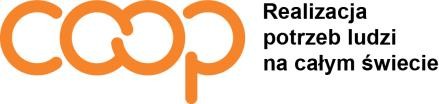 FORMULARZ ZGŁOSZENIOWY„WDROŻENIE W SPÓŁDZIELNI SYSTEMU ZGŁOSZEŃ I OCHRONY SYGNALISTÓW”28 stycznia 2022 r., onlineDane osobowe uczestnika:Czy	jest	Pan/Pani	zainteresowany/a	BEZPŁATNYM	przeszkoleniem	w	zakresie korzystania z platformy ZOOM:TAKNIEJeśli TAK, prosimy o podanie adresu e-mail, na jaki zostanie przesłane zaproszenie na to szkolenie: …………………………………………………………………………………………………………………Warunkiem uczestnictwa w szkoleniu jest przesłanie czytelnie wypełnionego i podpisanego formularza zgłoszeniowego na adres: joanna@spoldzielnie.org.pl……………….…………………………. Data i podpis uczestnika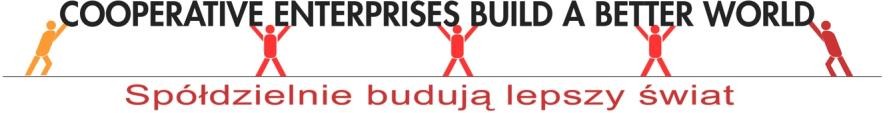 Imię i nazwisko:Stanowisko:Nazwa podmiotu:Adres (ulica, kod pocztowy, miasto):NIP:Telefon kontaktowy:Fax:Adres e-mail: